ИГРАЕМ  ВМЕСТЕОбразовательная область «Речевое развитие»Тема: «Игры по развитию речи»Цель:Развитие общих речевых навыков (развитие речевого дыхания, силы голоса,интонационной выразительности речи)Задачи:• Формирование навыков правильного звукопроизношения• Расширение, активизация словаря по всем лексическим темам• Совершенствование грамматического строя речи• Развитие связной речи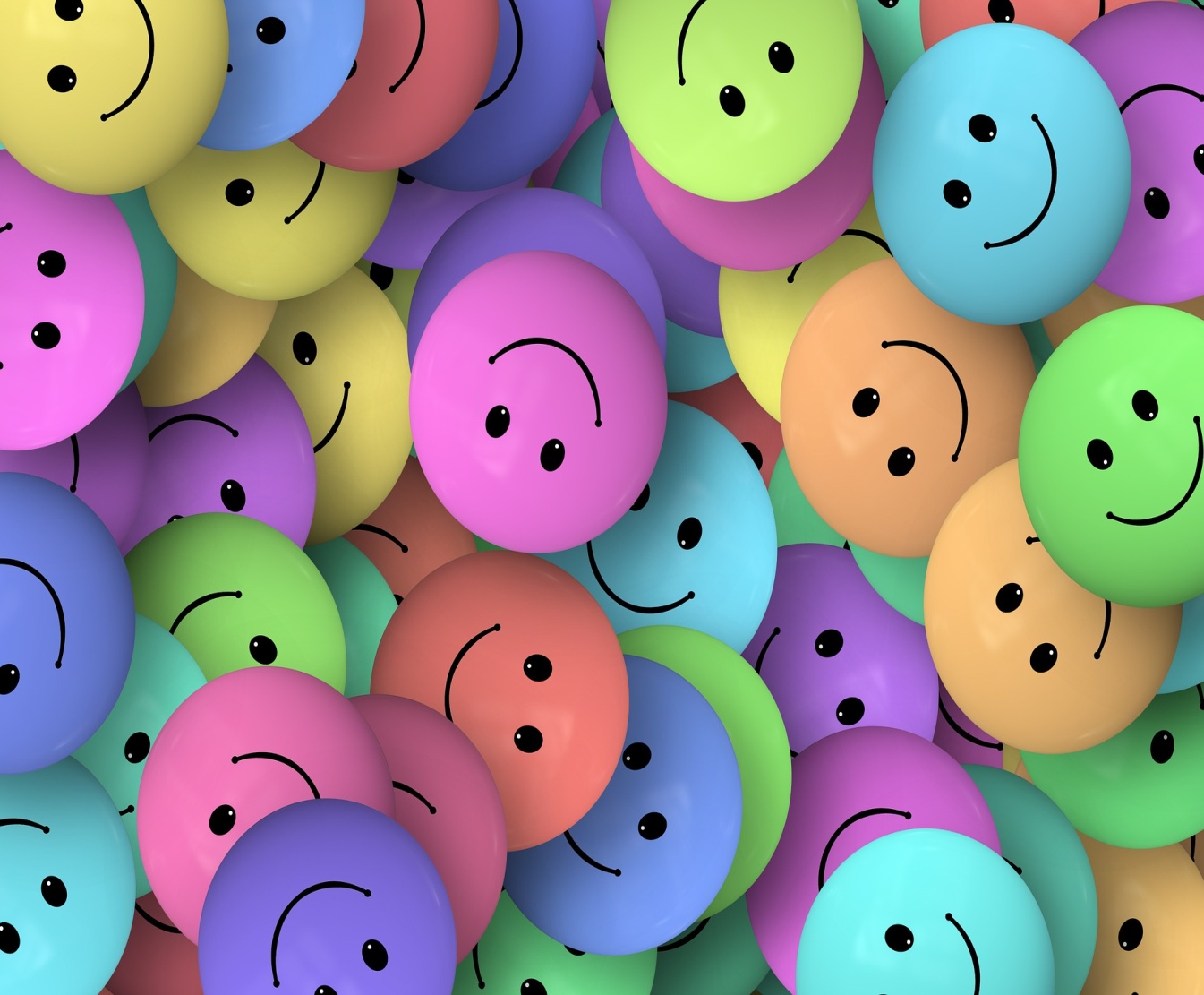 Игра «Собери – сравни!»Педагог показывает две картинки с Петрушками. Дети находят отличия между двумя изображениями.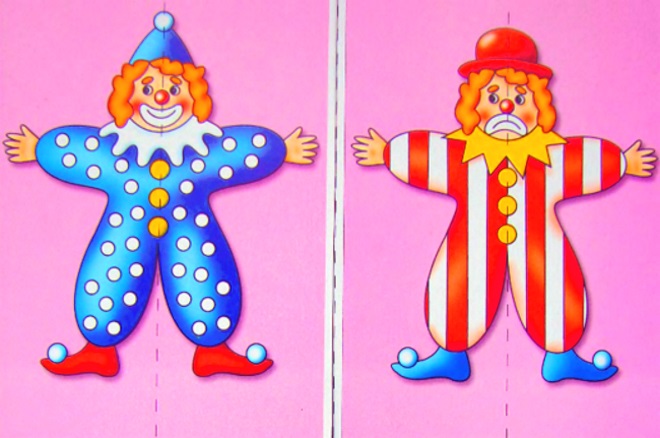 Физминутка “Как же мы играли!”Как же — как же мы играли?
Шарик вместе надували, (изображаем надувание шарика)
На скакалке поскакали, (прыжки на месте)
Дом из кубиков собрали, (приседаем — поднимаемся)
Покружились как юла, (кружимся на месте)
А теперь и ночь пришла! (все зажмуриваются)Сказка «Колобок» - расскажем руками Ход игры: рассказывать стихотворение, сопровождая движениями рукЖили-были дед и баба Указательный палец правой руки у правой щеки; затем -левой рукой.На поляне у реки. «Козырьком» приложить руку ко лбу, смотреть вдаль.И любили очень-очень Гладить живот.На сметане колобки. Пальцами рисовать в воздухе круг.Хоть у бабки мало силы,Бабка тесто замесила. Кулаками «месить» тесто. Не солёный и не сладкий, Погрозить указательными пальцами по очереди.Очень круглый, Пальцами рисовать в воздухе круг.Очень вкусный. Гладить живот.Даже есть его нам грустно! Хлопок в ладоши.Ну а маленькая внучкаКолобок катала в ручках. В ладонях «перекатывать» колобок.Вышел ровный, Горизонтальный взмах одной рукой.Вышел гладкий, Горизонтальный взмах другой рукой.Игра «Чей домик?»Параллельно с развитием слухового внимания у детей в этой игре закрепляетсяправильное звукопроизношение звуков, звукосочетаний.Ход игры: взрослый делит детей на несколько групп (сначала 2, потом 3,4,5).Каждая группа строит из стульев свой домик и изображает какое-либо домашнееживотное или птицу.С каждой группой педагог повторяет звуки, издаваемые тем животным,которое изображают дети. Затем взрослый по очереди обходит домики, стучит вкаждый и спрашивает: «Тук, тук, кто в этом домике живет?». Дети отвечаютпримерно так: «Му-му-у, бе-е, бе-е, вау-вау, мяу-мяу, и-го-го». Или: «Га-га, ко-ко, пи-пи-пи» т.д.Взрослый по голосу угадывает: «Здесь коровы живут», «Здесь овечки» и т.п.Если «животные» плохо подают голос, взрослый заставляет их ясно, четкоповторить, чтобы сразу узнать, чей домик.Игра повторяется многократно, так как в ней постепенно увеличиваетсяколичество домиков, и дети меняются ролями.Позже угадывать может один из детей. Ребенок уходит в другую комнату;взрослый назначает, кто в каком домике будет жить. Угадывающий ребеноквозвращается, стучит в домик и по голосам животных должен узнать, чей дом.Артикуляционные упражнения под музыку (короткое пояснение)Я предлагаю вам выполнить несколько артикуляционных упражнений под музыку:- улыбка (песенка из м/ф «Крошка Енот»)- лопата (песенка «Антошка»)- качели (песня «Крылатые качели»)- лошадка (песенка из м/ф «Тили-мили-трямдия»)